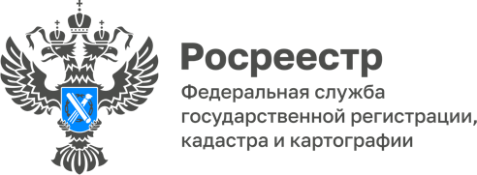 Услуга выездного обслуживания набирает оборотыВ 1 квартале 2023 года 50 жителей Республики Алтай воспользовались услугой выездного обслуживания (для сравнения – в 2022 году выездную форму предоставления услуг использовали 48 граждан).   Напоминаем, что в целях повышения качества и доступности государственных услуг Росреестра, филиалом ППК «Роскадастр» по Республике Алтай организован выездной прием документов и доставки заявителям документов, подготовленных по итогам оказания услуг. Услуга по выездному приему на данный момент предоставляется на территории г. Горно-Алтайска и Майминского района (с. Майма, с. Алферово, с. Кызыл-Озек, с. Карлушка, с. Дубровка, с. Рыбалка, с. Соузга). Чтобы воспользоваться услугой по выездному приему документов, нужно подать заявку на официальном сайте ППК «Роскадастр».
Для этого в разделе «Сервисы и услуги» необходимо выбрать услугу «Выездное обслуживание», переход в сервис происходит по нажатию на кнопку «Заказать выездное обслуживание». В случае отсутствия возможности самостоятельно подать заявку на сайте, заявитель может обратиться в офис филиала по адресу: г. Горно-Алтайск, пр. Коммунистический, д. 83/2 или по телефону 8 (38822) 2-01-32.Заявки на выездной прием рассматриваются максимально оперативно. Сотрудник филиала связывается с заявителем, согласовывает дату и время выезда. Сроки рассмотрения заявлений по выездному приему максимально сокращены. Услуга предоставляется на платной основе, оплата услуги только безналичным расчетом (по реквизитам платежного поручения (квитанции) через кредитную организацию, мобильный платежный терминал, электронный платеж). В стоимость услуги выездного приема и выдачи документов не включается сумма государственной пошлины и платы за предоставление сведений. Для ветеранов ВОВ, инвалидов ВОВ, инвалидов I и II групп при предъявлении документов, выданных в установленном порядке, услуга предоставляется на безвозмездной основе (услуга оказывается только в отношении объектов недвижимости, правообладателем которых являются указанные лица).Оказание услуги осуществляется после поступления денежных средств на счет филиала. Информация о тарифах на оказание услуг по выездному обслуживанию размещена на сайте ППК «Роскадастр» в разделе «Сервисы и услуги» / «Выездное обслуживание».«Выездная форма предоставления услуг является востребованной и позволяет эффективно использовать личное и рабочее время граждан, а также представителей бизнес-сообщества», - отмечает заместитель директора филиала Ольга Кузнецова.Материал подготовлен Управлением Росреестра и филиалом ППК «Роскадастр» по Республике Алтай